Hôtel Les Cygnes ***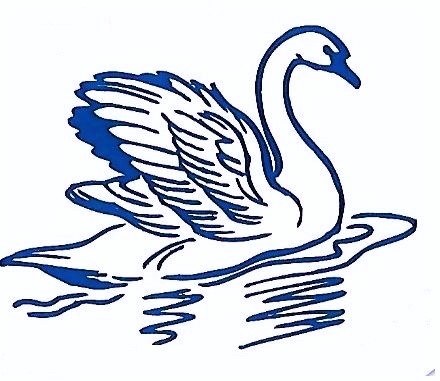 Menu « Lémanique »Velouté de Courge et Châtaignes, Saint Jacques Snackées et Copeaux d’Abondance OuPetites Figues en Surprise, à la Mousse de Comté, Fines Herbes et Noisettes ***Poitrine de Porc Confite aux Epices, Moelleux de Pomme de Terre à la Crème de BresseOuFilets de Perches Meunière, Sauce Tartare, Pommes Frites MaisonOuFilets de Perches « Les Cygnes », Crème de Bolet, Pommes Frites Maison ***Plateau de Fromages ou Fromage BlancOuDessert au choix à la carte ou Coupe de GlaceSupplément de 4€ pour la Tentation Gourmande « Les Cygnes »Supplément de 5€ pour une Coupe arroséeL’emballage des plats à emporter est facturé 1€Bon Appétit !!!Hôtel Les Cygnes ***Menu « Lémanique »Velouté de Courge et Châtaignes, Saint Jacques Snackées et Copeaux d’Abondance OuPetites Figues en Surprise, à la Mousse de Comté, Fines Herbes et Noisettes ***Poitrine de Porc Confite aux Epices, Moelleux de Pomme de Terre à la Crème de BresseOuFilets de Perches Meunière, Sauce Tartare, Pommes Frites MaisonOuFilets de Perches « Les Cygnes », Crème de Bolet, Pommes Frites Maison ***Plateau de Fromages ou Fromage BlancOuDessert au choix à la carte ou Coupe de GlaceSupplément de 4€ pour la Tentation Gourmande « Les Cygnes »Supplément de 5€ pour une Coupe arroséeL’emballage des plats à emporter est facturé 1€Bon Appétit !!!